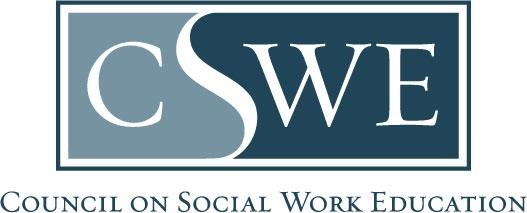 
Commission on Accreditation (COA) Department of Social Work Accreditation (DOSWA) Baccalaureate and Master’s Social Work Program Accreditation2022 EPASForm AS 5.0.1(b) | Student Achievement Assessment Outcomes[Delete this help text before submission: Delete the directions before submission.]DirectionsPurposeComplete this form to provide the program’s competency-based student learning outcomes per Accreditation Standard 5.0.1(b).A copy of this form is embedded in the required Volume 1 templates for Benchmark 1, Benchmark 2, and Reaffirmation / Initial Accreditation Self-study. Formatting & SubmissionSubmit this form within your accreditation documents, which may be submitted as a Microsoft Word document or searchable PDF, per policy 1.2.11. Document Submission Policy in the EPAS Handbook.Accreditation documents must be a single document and may not include separate attachments nor appendices.Scanned documents will not be accepted.Email completed accreditation documents to the program’s assigned Accreditation Specialist by the due date.Timeframe for Review & ResponseAccreditation documents are reviewed and processed at the assigned COA meeting. Programs and their institution’s president / chancellor will receive a decision letter 30-days after the conclusion of the COA meeting. Generalist Practice | Student Achievement Assessment Outcomes[Delete this help text before submission: Repeat subheading and develop a separate table for each program option.]Program Option Name: Insert text hereCompetency 1: Demonstrate Ethical and Professional BehaviorCompetency 2: Advance Human Rights and Social, Racial, Economic, and Environmental Justice Competency 3: Engage Anti-Racism, Diversity, Equity, and Inclusion (ADEI) in PracticeCompetency 4: Engage in Practice-Informed Research and Research-Informed PracticeCompetency 5: Engage in Policy PracticeCompetency 6: Engage with Individuals, Families, Groups, Organizations, and Communities Competency 7: Assess Individuals, Families, Groups, Organizations, and Communities Competency 8: Intervene with Individuals, Families, Groups, Organizations, and CommunitiesCompetency 9: Evaluate Practice with Individuals, Families, Groups, Organizations, and CommunitiesOptional: Competency #: Title of Additional CompetencyGeneralist Practice | Student Achievement Assessment OutcomesAggregate Inclusive of All Program OptionsCompetency 1: Demonstrate Ethical and Professional BehaviorCompetency 2: Advance Human Rights and Social, Racial, Economic, and Environmental Justice Competency 3: Engage Anti-Racism, Diversity, Equity, and Inclusion (ADEI) in Practice Competency 4: Engage in Practice-Informed Research and Research-Informed Practice Competency 5: Engage in Policy PracticeCompetency 6: Engage with Individuals, Families, Groups, Organizations, and Communities Competency 7: Assess Individuals, Families, Groups, Organizations, and Communities Competency 8: Intervene with Individuals, Families, Groups, Organizations, and CommunitiesCompetency 9: Evaluate Practice with Individuals, Families, Groups, Organizations, and CommunitiesOptional: Competency #: Title of Additional Competency[Delete this help text before submission: This section is applicable to master's programs only; baccalaurete programs will remove this section.]Specialized Practice | Student Achievement Assessment Outcomes[Delete this help text before submission: Repeat subheading and develop a separate table for each area of specialized practice.]Area of Specialized Practice: Name of Area of Specialized Practice
[Delete this help text before submission: Repeat subheading and develop a separate table for each program option.]Program Option Name: Insert text hereCompetency 1: Demonstrate Ethical and Professional BehaviorCompetency 2: Advance Human Rights and Social, Racial, Economic, and Environmental Justice Competency 3: Engage Anti-Racism, Diversity, Equity, and Inclusion (ADEI) in PracticeCompetency 4: Engage in Practice-Informed Research and Research-Informed PracticeCompetency 5: Engage in Policy PracticeCompetency 6: Engage with Individuals, Families, Groups, Organizations, and/or Communities (relevant system levels are selected by the program to reflect the area of specialized practice)Competency 7: Assess Individuals, Families, Groups, Organizations, and/or Communities (relevant system levels are selected by the program to reflect the area of specialized practice)Competency 8: Intervene with Individuals, Families, Groups, Organizations, and/or Communities (relevant system levels are selected by the program to reflect the area of specialized practice)Competency 9: Evaluate Practice with Individuals, Families, Groups, Organizations, and/or Communities (relevant system levels are selected by the program to reflect the area of specialized practice)Optional: Competency #: Title of Additional CompetencySpecialized Practice | Student Achievement Assessment OutcomesAggregate Inclusive of All Program Options[Delete this help text before submission: Repeat subheading and develop a separate table for each area of specialized practice.]Area of Specialized Practice: Name of Area of Specialized PracticeCompetency 1: Demonstrate Ethical and Professional BehaviorCompetency 2: Advance Human Rights and Social, Racial, Economic, and Environmental Justice Competency 3: Engage Anti-Racism, Diversity, Equity, and Inclusion (ADEI) in Practice 
Competency 4: Engage in Practice-Informed Research and Research-Informed Practice Competency 5: Engage in Policy PracticeCompetency 6: Engage with Individuals, Families, Groups, Organizations, and/or Communities (relevant system levels are selected by the program to reflect the area of specialized practice)Competency 7: Assess Individuals, Families, Groups, Organizations, and/or Communities (relevant system levels are selected by the program to reflect the area of specialized practice)Competency 8: Intervene with Individuals, Families, Groups, Organizations, and/or Communities (relevant system levels are selected by the program to reflect the area of specialized practice)Competency 9: Evaluate Practice with Individuals, Families, Groups, Organizations, and/or Communities (relevant system levels are selected by the program to reflect the area of specialized practice)Optional: Competency #: Title of Additional CompetencyInstrumentNameLevel of Assessment: Instrument: Expected Level of Achievementfor Each InstrumentInstrument: Actual Outcome for Each InstrumentCompetency 1:Actual Outcome Calculation Inclusive of All InstrumentsCompetency 1:Actual Outcome for CompetencyCompetency 1:Expected Level of Achievementfor CompetencyCompetency 1:Met or Exceeded Expected Level of Achievement? Students are assessed at the behavior level Students are assessed at the competency levelInstrument 1:       Instrument 2:Total Calculation: inclusive of all instruments Yes No Students are assessed at the behavior level Students are assessed at the competency levelInstrument 1:       Instrument 2:Total Calculation: inclusive of all instruments Yes NoInsert a new row for each additional instrument, otherwise delete this row Students are assessed at the behavior level Students are assessed at the competency levelMerge this column if additional instruments are addedMerge this column if additional instruments are addedMerge this column if additional instruments are addedMerge this column if additional instruments are addedInstrumentNameLevel of Assessment: Instrument: Expected Level of Achievementfor Each InstrumentInstrument: Actual Outcome for Each InstrumentCompetency 2:Actual Outcome Calculation Inclusive of All InstrumentsCompetency 2:Actual Outcome for CompetencyCompetency 2:Expected Level of Achievementfor CompetencyCompetency 2:Met or Exceeded Expected Level of Achievement? Students are assessed at the behavior level Students are assessed at the competency levelInstrument 1:       Instrument 2:Total Calculation: inclusive of all instruments Yes No Students are assessed at the behavior level Students are assessed at the competency levelInstrument 1:       Instrument 2:Total Calculation: inclusive of all instruments Yes NoInsert a new row for each additional instrument, otherwise delete this row Students are assessed at the behavior level Students are assessed at the competency levelMerge this column if additional instruments are addedMerge this column if additional instruments are addedMerge this column if additional instruments are addedMerge this column if additional instruments are added InstrumentNameLevel of Assessment: Instrument: Expected Level of Achievementfor Each InstrumentInstrument: Actual Outcome for Each InstrumentCompetency 3:Actual Outcome Calculation Inclusive of All InstrumentsCompetency 3:Actual Outcome for CompetencyCompetency 3:Expected Level of Achievementfor CompetencyCompetency 3:Met or Exceeded Expected Level of Achievement? Students are assessed at the behavior level Students are assessed at the competency levelInstrument 1:       Instrument 2:Total Calculation: inclusive of all instruments Yes No Students are assessed at the behavior level Students are assessed at the competency levelInstrument 1:       Instrument 2:Total Calculation: inclusive of all instruments Yes NoInsert a new row for each additional instrument, otherwise delete this row Students are assessed at the behavior level Students are assessed at the competency levelMerge this column if additional instruments are addedMerge this column if additional instruments are addedMerge this column if additional instruments are addedMerge this column if additional instruments are addedInstrumentNameLevel of Assessment: Instrument: Expected Level of Achievementfor Each InstrumentInstrument: Actual Outcome for Each InstrumentCompetency 4:Actual Outcome Calculation Inclusive of All InstrumentsCompetency 4:Actual Outcome for CompetencyCompetency 4:Expected Level of Achievementfor CompetencyCompetency 4:Met or Exceeded Expected Level of Achievement? Students are assessed at the behavior level Students are assessed at the competency levelInstrument 1:       Instrument 2:Total Calculation: inclusive of all instruments Yes No Students are assessed at the behavior level Students are assessed at the competency levelInstrument 1:       Instrument 2:Total Calculation: inclusive of all instruments Yes NoInsert a new row for each additional instrument, otherwise delete this row Students are assessed at the behavior level Students are assessed at the competency levelMerge this column if additional instruments are addedMerge this column if additional instruments are addedMerge this column if additional instruments are addedMerge this column if additional instruments are addedInstrumentNameLevel of Assessment: Instrument: Expected Level of Achievementfor Each InstrumentInstrument: Actual Outcome for Each InstrumentCompetency 5:Actual Outcome Calculation Inclusive of All InstrumentsCompetency 5:Actual Outcome for CompetencyCompetency 5:Expected Level of Achievementfor CompetencyCompetency 5:Met or Exceeded Expected Level of Achievement? Students are assessed at the behavior level Students are assessed at the competency levelInstrument 1:       Instrument 2:Total Calculation: inclusive of all instruments Yes No Students are assessed at the behavior level Students are assessed at the competency levelInstrument 1:       Instrument 2:Total Calculation: inclusive of all instruments Yes NoInsert a new row for each additional instrument, otherwise delete this row Students are assessed at the behavior level Students are assessed at the competency levelMerge this column if additional instruments are addedMerge this column if additional instruments are addedMerge this column if additional instruments are addedMerge this column if additional instruments are addedInstrumentNameLevel of Assessment: Instrument: Expected Level of Achievementfor Each InstrumentInstrument: Actual Outcome for Each InstrumentCompetency 6:Actual Outcome Calculation Inclusive of All InstrumentsCompetency 6:Actual Outcome for CompetencyCompetency 6:Expected Level of Achievementfor CompetencyCompetency 6:Met or Exceeded Expected Level of Achievement? Students are assessed at the behavior level Students are assessed at the competency levelInstrument 1:       Instrument 2:Total Calculation: inclusive of all instruments Yes No Students are assessed at the behavior level Students are assessed at the competency levelInstrument 1:       Instrument 2:Total Calculation: inclusive of all instruments Yes NoInsert a new row for each additional instrument, otherwise delete this row Students are assessed at the behavior level Students are assessed at the competency levelMerge this column if additional instruments are addedMerge this column if additional instruments are addedMerge this column if additional instruments are addedMerge this column if additional instruments are addedInstrumentNameLevel of Assessment: Instrument: Expected Level of Achievementfor Each InstrumentInstrument: Actual Outcome for Each InstrumentCompetency 7:Actual Outcome Calculation Inclusive of All InstrumentsCompetency 7:Actual Outcome for CompetencyCompetency 7:Expected Level of Achievementfor CompetencyCompetency 7:Met or Exceeded Expected Level of Achievement? Students are assessed at the behavior level Students are assessed at the competency levelInstrument 1:       Instrument 2:Total Calculation: inclusive of all instruments Yes No Students are assessed at the behavior level Students are assessed at the competency levelInstrument 1:       Instrument 2:Total Calculation: inclusive of all instruments Yes NoInsert a new row for each additional instrument, otherwise delete this row Students are assessed at the behavior level Students are assessed at the competency levelMerge this column if additional instruments are addedMerge this column if additional instruments are addedMerge this column if additional instruments are addedMerge this column if additional instruments are addedInstrumentNameLevel of Assessment: Instrument: Expected Level of Achievementfor Each InstrumentInstrument: Actual Outcome for Each InstrumentCompetency 8:Actual Outcome Calculation Inclusive of All InstrumentsCompetency 8:Actual Outcome for CompetencyCompetency 8:Expected Level of Achievementfor CompetencyCompetency 8:Met or Exceeded Expected Level of Achievement? Students are assessed at the behavior level Students are assessed at the competency levelInstrument 1:       Instrument 2:Total Calculation: inclusive of all instruments Yes No Students are assessed at the behavior level Students are assessed at the competency levelInstrument 1:       Instrument 2:Total Calculation: inclusive of all instruments Yes NoInsert a new row for each additional instrument, otherwise delete this row Students are assessed at the behavior level Students are assessed at the competency levelMerge this column if additional instruments are addedMerge this column if additional instruments are addedMerge this column if additional instruments are addedMerge this column if additional instruments are addedInstrumentNameLevel of Assessment: Instrument: Expected Level of Achievementfor Each InstrumentInstrument: Actual Outcome for Each InstrumentCompetency 9:Actual Outcome Calculation Inclusive of All InstrumentsCompetency 9:Actual Outcome for CompetencyCompetency 9:Expected Level of Achievementfor CompetencyCompetency 9:Met or Exceeded Expected Level of Achievement? Students are assessed at the behavior level Students are assessed at the competency levelInstrument 1:       Instrument 2:Total Calculation: inclusive of all instruments Yes No Students are assessed at the behavior level Students are assessed at the competency levelInstrument 1:       Instrument 2:Total Calculation: inclusive of all instruments Yes NoInsert a new row for each additional instrument, otherwise delete this row Students are assessed at the behavior level Students are assessed at the competency levelMerge this column if additional instruments are addedMerge this column if additional instruments are addedMerge this column if additional instruments are addedMerge this column if additional instruments are addedInstrumentNameLevel of Assessment Instrument: Expected Level of Achievementfor Each InstrumentInstrument: Actual Outcome for Each InstrumentCompetency #: Actual Outcome Calculation Inclusive of All InstrumentsCompetency #:Actual Outcome for CompetencyCompetency #: Expected Level of Achievementfor CompetencyCompetency #:Met or Exceeded Expected Level of Achievement? Students are assessed at the behavior level Students are assessed at the competency levelInstrument 1:       Instrument 2:Total Calculation: inclusive of all instruments Yes No Students are assessed at the behavior level Students are assessed at the competency levelInstrument 1:       Instrument 2:Total Calculation: inclusive of all instruments Yes NoInsert a new row for each additional instrument, otherwise delete this row Students are assessed at the behavior level Students are assessed at the competency levelMerge this column if additional instruments are addedMerge this column if additional instruments are addedMerge this column if additional instruments are addedMerge this column if additional instruments are addedCompetency 1: Actual Outcome forProgram Option NameCompetency 1: Actual Outcome forProgram Option NameCompetency 1: Actual Outcome forProgram Option NameCompetency 1: Aggregate Actual Outcome Calculation for All Program OptionsCompetency 1:Actual Outcome (Inclusive of All Program Options)Competency 1:Expected Level of Achievement (Inclusive of All Program Options)Competency 1: Met or Exceeded Expected Level of Achievement?[Delete this help text before submission: Add or delete program option columns as needed][Delete this help text before submission: Add or delete program option columns as needed]Program Option Name:Program Option Name:Program Option Name:[Delete this help text before submission: Add or delete program option columns as needed]Total Calculation:  Yes NoCompetency 2: Actual Outcome forProgram Option NameCompetency 2: Actual Outcome forProgram Option NameCompetency 2: Actual Outcome forProgram Option NameCompetency 2: Aggregate Actual Outcome Calculation for All Program OptionsCompetency 2:Actual Outcome (Inclusive of All Program Options)Competency 2:Expected Level of Achievement (Inclusive of All Program Options)Competency 2: Met or Exceeded Expected Level of Achievement?[Delete this help text before submission: Add or delete program option columns as needed][Delete this help text before submission: Add or delete program option columns as needed]Program Option Name:Program Option Name:Program Option Name:[Delete this help text before submission: Add or delete program option columns as needed]Total Calculation:  Yes NoCompetency 3: Actual Outcome forProgram Option NameCompetency 3: Actual Outcome forProgram Option NameCompetency 3: Actual Outcome forProgram Option NameCompetency 3: Aggregate Actual Outcome Calculation for All Program OptionsCompetency 3:Actual Outcome (Inclusive of All Program Options)Competency 3:Expected Level of Achievement (Inclusive of All Program Options)Competency 3: Met or Exceeded Expected Level of Achievement?[Delete this help text before submission: Add or delete program option columns as needed][Delete this help text before submission: Add or delete program option columns as needed]Program Option Name:Program Option Name:Program Option Name:[Delete this help text before submission: Add or delete program option columns as needed]Total Calculation:  Yes NoCompetency 4: Actual Outcome forProgram Option NameCompetency 4: Actual Outcome forProgram Option NameCompetency 4: Actual Outcome forProgram Option NameCompetency 4: Aggregate Actual Outcome Calculation for All Program OptionsCompetency 4:Actual Outcome (Inclusive of All Program Options)Competency 4:Expected Level of Achievement (Inclusive of All Program Options)Competency 4: Met or Exceeded Expected Level of Achievement?[Delete this help text before submission: Add or delete program option columns as needed][Delete this help text before submission: Add or delete program option columns as needed]Program Option Name:Program Option Name:Program Option Name:[Delete this help text before submission: Add or delete program option columns as needed]Total Calculation:  Yes NoCompetency 5: Actual Outcome forProgram Option NameCompetency 5: Actual Outcome forProgram Option NameCompetency 5: Actual Outcome forProgram Option NameCompetency 5: Aggregate Actual Outcome Calculation for All Program OptionsCompetency 5:Actual Outcome (Inclusive of All Program Options)Competency 5:Expected Level of Achievement (Inclusive of All Program Options)Competency 5: Met or Exceeded Expected Level of Achievement?[Delete this help text before submission: Add or delete program option columns as needed][Delete this help text before submission: Add or delete program option columns as needed]Program Option Name:Program Option Name:Program Option Name:[Delete this help text before submission: Add or delete program option columns as needed]Total Calculation:  Yes NoCompetency 6: Actual Outcome forProgram Option NameCompetency 6: Actual Outcome forProgram Option NameCompetency 6: Actual Outcome forProgram Option NameCompetency 6: Aggregate Actual Outcome Calculation for All Program OptionsCompetency 6:Actual Outcome (Inclusive of All Program Options)Competency 6:Expected Level of Achievement (Inclusive of All Program Options)Competency 6: Met or Exceeded Expected Level of Achievement?[Delete this help text before submission: Add or delete program option columns as needed][Delete this help text before submission: Add or delete program option columns as needed]Program Option Name:Program Option Name:Program Option Name:[Delete this help text before submission: Add or delete program option columns as needed]Total Calculation:  Yes NoCompetency 7: Actual Outcome forProgram Option NameCompetency 7: Actual Outcome forProgram Option NameCompetency 7: Actual Outcome forProgram Option NameCompetency 7: Aggregate Actual Outcome Calculation for All Program OptionsCompetency 7:Actual Outcome (Inclusive of All Program Options)Competency 7:Expected Level of Achievement (Inclusive of All Program Options)Competency 7: Met or Exceeded Expected Level of Achievement?[Delete this help text before submission: Add or delete program option columns as needed][Delete this help text before submission: Add or delete program option columns as needed]Program Option Name:Program Option Name:Program Option Name:[Delete this help text before submission: Add or delete program option columns as needed]Total Calculation:  Yes NoCompetency 8: Actual Outcome forProgram Option NameCompetency 8: Actual Outcome forProgram Option NameCompetency 8: Actual Outcome forProgram Option NameCompetency 8: Aggregate Actual Outcome Calculation for All Program OptionsCompetency 8:Actual Outcome (Inclusive of All Program Options)Competency 8:Expected Level of Achievement (Inclusive of All Program Options)Competency 8: Met or Exceeded Expected Level of Achievement?[Delete this help text before submission: Add or delete program option columns as needed][Delete this help text before submission: Add or delete program option columns as needed]Program Option Name:Program Option Name:Program Option Name:[Delete this help text before submission: Add or delete program option columns as needed]Total Calculation:  Yes NoCompetency 9: Actual Outcome forProgram Option NameCompetency 9: Actual Outcome forProgram Option NameCompetency 9: Actual Outcome forProgram Option NameCompetency 9: Aggregate Actual Outcome Calculation for All Program OptionsCompetency 9:Actual Outcome (Inclusive of All Program Options)Competency 9:Expected Level of Achievement (Inclusive of All Program Options)Competency 9: Met or Exceeded Expected Level of Achievement?[Delete this help text before submission: Add or delete program option columns as needed][Delete this help text before submission: Add or delete program option columns as needed]Program Option Name:Program Option Name:Program Option Name:[Delete this help text before submission: Add or delete program option columns as needed]Total Calculation:  Yes NoCompetency #: Actual Outcome forProgram Option NameCompetency #: Actual Outcome forProgram Option NameCompetency #: Actual Outcome forProgram Option NameCompetency #: Aggregate Actual Outcome Calculation for All Program OptionsCompetency #:Actual Outcome (Inclusive of All Program Options)Competency #:Expected Level of Achievement (Inclusive of All Program Options)Competency #: Met or Exceeded Expected Level of Achievement?[Delete this help text before submission: Add or delete program option columns as needed][Delete this help text before submission: Add or delete program option columns as needed]Program Option Name:Program Option Name:Program Option Name:[Delete this help text before submission: Add or delete program option columns as needed]Total Calculation:  Yes NoInstrumentNameLevel of Assessment: Instrument: Expected Level of Achievementfor Each InstrumentInstrument: Actual Outcome for Each InstrumentCompetency 1:Actual Outcome Calculation Inclusive of All InstrumentsCompetency 1:Actual Outcome for CompetencyCompetency 1:Expected Level of Achievementfor CompetencyCompetency 1:Met or Exceeded Expected Level of Achievement? Students are assessed at the behavior level Students are assessed at the competency levelInstrument 1:       Instrument 2:Total Calculation: inclusive of all instruments Yes No Students are assessed at the behavior level Students are assessed at the competency levelInstrument 1:       Instrument 2:Total Calculation: inclusive of all instruments Yes NoInsert a new row for each additional instrument, otherwise delete this row Students are assessed at the behavior level Students are assessed at the competency levelMerge this column if additional instruments are addedMerge this column if additional instruments are addedMerge this column if additional instruments are addedMerge this column if additional instruments are addedInstrumentNameLevel of Assessment: Instrument: Expected Level of Achievementfor Each InstrumentInstrument: Actual Outcome for Each InstrumentCompetency 2:Actual Outcome Calculation Inclusive of All InstrumentsCompetency 2:Actual Outcome for CompetencyCompetency 2:Expected Level of Achievementfor CompetencyCompetency 2:Met or Exceeded Expected Level of Achievement? Students are assessed at the behavior level Students are assessed at the competency levelInstrument 1:       Instrument 2:Total Calculation: inclusive of all instruments Yes No Students are assessed at the behavior level Students are assessed at the competency levelInstrument 1:       Instrument 2:Total Calculation: inclusive of all instruments Yes NoInsert a new row for each additional instrument, otherwise delete this row Students are assessed at the behavior level Students are assessed at the competency levelMerge this column if additional instruments are addedMerge this column if additional instruments are addedMerge this column if additional instruments are addedMerge this column if additional instruments are added InstrumentNameLevel of Assessment: Instrument: Expected Level of Achievementfor Each InstrumentInstrument: Actual Outcome for Each InstrumentCompetency 3:Actual Outcome Calculation Inclusive of All InstrumentsCompetency 3:Actual Outcome for CompetencyCompetency 3:Expected Level of Achievementfor CompetencyCompetency 3:Met or Exceeded Expected Level of Achievement? Students are assessed at the behavior level Students are assessed at the competency levelInstrument 1:       Instrument 2:Total Calculation: inclusive of all instruments Yes No Students are assessed at the behavior level Students are assessed at the competency levelInstrument 1:       Instrument 2:Total Calculation: inclusive of all instruments Yes NoInsert a new row for each additional instrument, otherwise delete this row Students are assessed at the behavior level Students are assessed at the competency levelMerge this column if additional instruments are addedMerge this column if additional instruments are addedMerge this column if additional instruments are addedMerge this column if additional instruments are addedInstrumentNameLevel of Assessment: Instrument: Expected Level of Achievementfor Each InstrumentInstrument: Actual Outcome for Each InstrumentCompetency 4:Actual Outcome Calculation Inclusive of All InstrumentsCompetency 4:Actual Outcome for CompetencyCompetency 4:Expected Level of Achievementfor CompetencyCompetency 4:Met or Exceeded Expected Level of Achievement? Students are assessed at the behavior level Students are assessed at the competency levelInstrument 1:       Instrument 2:Total Calculation: inclusive of all instruments Yes No Students are assessed at the behavior level Students are assessed at the competency levelInstrument 1:       Instrument 2:Total Calculation: inclusive of all instruments Yes NoInsert a new row for each additional instrument, otherwise delete this row Students are assessed at the behavior level Students are assessed at the competency levelMerge this column if additional instruments are addedMerge this column if additional instruments are addedMerge this column if additional instruments are addedMerge this column if additional instruments are addedInstrumentNameLevel of Assessment: Instrument: Expected Level of Achievementfor Each InstrumentInstrument: Actual Outcome for Each InstrumentCompetency 5:Actual Outcome Calculation Inclusive of All InstrumentsCompetency 5:Actual Outcome for CompetencyCompetency 5:Expected Level of Achievementfor CompetencyCompetency 5:Met or Exceeded Expected Level of Achievement? Students are assessed at the behavior level Students are assessed at the competency levelInstrument 1:       Instrument 2:Total Calculation: inclusive of all instruments Yes No Students are assessed at the behavior level Students are assessed at the competency levelInstrument 1:       Instrument 2:Total Calculation: inclusive of all instruments Yes NoInsert a new row for each additional instrument, otherwise delete this row Students are assessed at the behavior level Students are assessed at the competency levelMerge this column if additional instruments are addedMerge this column if additional instruments are addedMerge this column if additional instruments are addedMerge this column if additional instruments are addedInstrumentNameLevel of Assessment: Instrument: Expected Level of Achievementfor Each InstrumentInstrument: Actual Outcome for Each InstrumentCompetency 6:Actual Outcome Calculation Inclusive of All InstrumentsCompetency 6:Actual Outcome for CompetencyCompetency 6:Expected Level of Achievementfor CompetencyCompetency 6:Met or Exceeded Expected Level of Achievement? Students are assessed at the behavior level Students are assessed at the competency levelInstrument 1:       Instrument 2:Total Calculation: inclusive of all instruments Yes No Students are assessed at the behavior level Students are assessed at the competency levelInstrument 1:       Instrument 2:Total Calculation: inclusive of all instruments Yes NoInsert a new row for each additional instrument, otherwise delete this row Students are assessed at the behavior level Students are assessed at the competency levelMerge this column if additional instruments are addedMerge this column if additional instruments are addedMerge this column if additional instruments are addedMerge this column if additional instruments are addedInstrumentNameLevel of Assessment: Instrument: Expected Level of Achievementfor Each InstrumentInstrument: Actual Outcome for Each InstrumentCompetency 7:Actual Outcome Calculation Inclusive of All InstrumentsCompetency 7:Actual Outcome for CompetencyCompetency 7:Expected Level of Achievementfor CompetencyCompetency 7:Met or Exceeded Expected Level of Achievement? Students are assessed at the behavior level Students are assessed at the competency levelInstrument 1:       Instrument 2:Total Calculation: inclusive of all instruments Yes No Students are assessed at the behavior level Students are assessed at the competency levelInstrument 1:       Instrument 2:Total Calculation: inclusive of all instruments Yes NoInsert a new row for each additional instrument, otherwise delete this row Students are assessed at the behavior level Students are assessed at the competency levelMerge this column if additional instruments are addedMerge this column if additional instruments are addedMerge this column if additional instruments are addedMerge this column if additional instruments are addedInstrumentNameLevel of Assessment: Instrument: Expected Level of Achievementfor Each InstrumentInstrument: Actual Outcome for Each InstrumentCompetency 8:Actual Outcome Calculation Inclusive of All InstrumentsCompetency 8:Actual Outcome for CompetencyCompetency 8:Expected Level of Achievementfor CompetencyCompetency 8:Met or Exceeded Expected Level of Achievement? Students are assessed at the behavior level Students are assessed at the competency levelInstrument 1:       Instrument 2:Total Calculation: inclusive of all instruments Yes No Students are assessed at the behavior level Students are assessed at the competency levelInstrument 1:       Instrument 2:Total Calculation: inclusive of all instruments Yes NoInsert a new row for each additional instrument, otherwise delete this row Students are assessed at the behavior level Students are assessed at the competency levelMerge this column if additional instruments are addedMerge this column if additional instruments are addedMerge this column if additional instruments are addedMerge this column if additional instruments are addedInstrumentNameLevel of Assessment: Instrument: Expected Level of Achievementfor Each InstrumentInstrument: Actual Outcome for Each InstrumentCompetency 9:Actual Outcome Calculation Inclusive of All InstrumentsCompetency 9:Actual Outcome for CompetencyCompetency 9:Expected Level of Achievementfor CompetencyCompetency 9:Met or Exceeded Expected Level of Achievement? Students are assessed at the behavior level Students are assessed at the competency levelInstrument 1:       Instrument 2:Total Calculation: inclusive of all instruments Yes No Students are assessed at the behavior level Students are assessed at the competency levelInstrument 1:       Instrument 2:Total Calculation: inclusive of all instruments Yes NoInsert a new row for each additional instrument, otherwise delete this row Students are assessed at the behavior level Students are assessed at the competency levelMerge this column if additional instruments are addedMerge this column if additional instruments are addedMerge this column if additional instruments are addedMerge this column if additional instruments are addedInstrumentNameLevel of Assessment Instrument: Expected Level of Achievementfor Each InstrumentInstrument: Actual Outcome for Each InstrumentCompetency #: Actual Outcome Calculation Inclusive of All InstrumentsCompetency #:Actual Outcome for CompetencyCompetency #: Expected Level of Achievementfor CompetencyCompetency #:Met or Exceeded Expected Level of Achievement? Students are assessed at the behavior level Students are assessed at the competency levelInstrument 1:       Instrument 2:Total Calculation: inclusive of all instruments Yes No Students are assessed at the behavior level Students are assessed at the competency levelInstrument 1:       Instrument 2:Total Calculation: inclusive of all instruments Yes NoInsert a new row for each additional instrument, otherwise delete this row Students are assessed at the behavior level Students are assessed at the competency levelMerge this column if additional instruments are addedMerge this column if additional instruments are addedMerge this column if additional instruments are addedMerge this column if additional instruments are addedCompetency 1: Actual Outcome forProgram Option NameCompetency 1: Actual Outcome forProgram Option NameCompetency 1: Actual Outcome forProgram Option NameCompetency 1: Aggregate Actual Outcome Calculation for All Program OptionsCompetency 1:Actual Outcome (Inclusive of All Program Options)Competency 1:Expected Level of Achievement (Inclusive of All Program Options)Competency 1: Met or Exceeded Expected Level of Achievement?[Delete this help text before submission: Add or delete program option columns as needed][Delete this help text before submission: Add or delete program option columns as needed]Program Option Name:Program Option Name:Program Option Name:[Delete this help text before submission: Add or delete program option columns as needed]Total Calculation:  Yes NoCompetency 2: Actual Outcome forProgram Option NameCompetency 2: Actual Outcome forProgram Option NameCompetency 2: Actual Outcome forProgram Option NameCompetency 2: Aggregate Actual Outcome Calculation for All Program OptionsCompetency 2:Actual Outcome (Inclusive of All Program Options)Competency 2:Expected Level of Achievement (Inclusive of All Program Options)Competency 2: Met or Exceeded Expected Level of Achievement?[Delete this help text before submission: Add or delete program option columns as needed][Delete this help text before submission: Add or delete program option columns as needed]Program Option Name:Program Option Name:Program Option Name:[Delete this help text before submission: Add or delete program option columns as needed]Total Calculation:  Yes NoCompetency 3: Actual Outcome forProgram Option NameCompetency 3: Actual Outcome forProgram Option NameCompetency 3: Actual Outcome forProgram Option NameCompetency 3: Aggregate Actual Outcome Calculation for All Program OptionsCompetency 3:Actual Outcome (Inclusive of All Program Options)Competency 3:Expected Level of Achievement (Inclusive of All Program Options)Competency 3: Met or Exceeded Expected Level of Achievement?[Delete this help text before submission: Add or delete program option columns as needed][Delete this help text before submission: Add or delete program option columns as needed]Program Option Name:Program Option Name:Program Option Name:[Delete this help text before submission: Add or delete program option columns as needed]Total Calculation:  Yes NoCompetency 4: Actual Outcome forProgram Option NameCompetency 4: Actual Outcome forProgram Option NameCompetency 4: Actual Outcome forProgram Option NameCompetency 4: Aggregate Actual Outcome Calculation for All Program OptionsCompetency 4:Actual Outcome (Inclusive of All Program Options)Competency 4:Expected Level of Achievement (Inclusive of All Program Options)Competency 4: Met or Exceeded Expected Level of Achievement?[Delete this help text before submission: Add or delete program option columns as needed][Delete this help text before submission: Add or delete program option columns as needed]Program Option Name:Program Option Name:Program Option Name:[Delete this help text before submission: Add or delete program option columns as needed]Total Calculation:  Yes NoCompetency 5: Actual Outcome forProgram Option NameCompetency 5: Actual Outcome forProgram Option NameCompetency 5: Actual Outcome forProgram Option NameCompetency 5: Aggregate Actual Outcome Calculation for All Program OptionsCompetency 5:Actual Outcome (Inclusive of All Program Options)Competency 5:Expected Level of Achievement (Inclusive of All Program Options)Competency 5: Met or Exceeded Expected Level of Achievement?[Delete this help text before submission: Add or delete program option columns as needed][Delete this help text before submission: Add or delete program option columns as needed]Program Option Name:Program Option Name:Program Option Name:[Delete this help text before submission: Add or delete program option columns as needed]Total Calculation:  Yes NoCompetency 6: Actual Outcome forProgram Option NameCompetency 6: Actual Outcome forProgram Option NameCompetency 6: Actual Outcome forProgram Option NameCompetency 6: Aggregate Actual Outcome Calculation for All Program OptionsCompetency 6:Actual Outcome (Inclusive of All Program Options)Competency 6:Expected Level of Achievement (Inclusive of All Program Options)Competency 6: Met or Exceeded Expected Level of Achievement?[Delete this help text before submission: Add or delete program option columns as needed][Delete this help text before submission: Add or delete program option columns as needed]Program Option Name:Program Option Name:Program Option Name:[Delete this help text before submission: Add or delete program option columns as needed]Total Calculation:  Yes NoCompetency 7: Actual Outcome forProgram Option NameCompetency 7: Actual Outcome forProgram Option NameCompetency 7: Actual Outcome forProgram Option NameCompetency 7: Aggregate Actual Outcome Calculation for All Program OptionsCompetency 7:Actual Outcome (Inclusive of All Program Options)Competency 7:Expected Level of Achievement (Inclusive of All Program Options)Competency 7: Met or Exceeded Expected Level of Achievement?[Delete this help text before submission: Add or delete program option columns as needed][Delete this help text before submission: Add or delete program option columns as needed]Program Option Name:Program Option Name:Program Option Name:[Delete this help text before submission: Add or delete program option columns as needed]Total Calculation:  Yes NoCompetency 8: Actual Outcome forProgram Option NameCompetency 8: Actual Outcome forProgram Option NameCompetency 8: Actual Outcome forProgram Option NameCompetency 8: Aggregate Actual Outcome Calculation for All Program OptionsCompetency 8:Actual Outcome (Inclusive of All Program Options)Competency 8:Expected Level of Achievement (Inclusive of All Program Options)Competency 8: Met or Exceeded Expected Level of Achievement?[Delete this help text before submission: Add or delete program option columns as needed][Delete this help text before submission: Add or delete program option columns as needed]Program Option Name:Program Option Name:Program Option Name:[Delete this help text before submission: Add or delete program option columns as needed]Total Calculation:  Yes NoCompetency 9: Actual Outcome forProgram Option NameCompetency 9: Actual Outcome forProgram Option NameCompetency 9: Actual Outcome forProgram Option NameCompetency 9: Aggregate Actual Outcome Calculation for All Program OptionsCompetency 9:Actual Outcome (Inclusive of All Program Options)Competency 9:Expected Level of Achievement (Inclusive of All Program Options)Competency 9: Met or Exceeded Expected Level of Achievement?[Delete this help text before submission: Add or delete program option columns as needed][Delete this help text before submission: Add or delete program option columns as needed]Program Option Name:Program Option Name:Program Option Name:[Delete this help text before submission: Add or delete program option columns as needed]Total Calculation:  Yes NoCompetency #: Actual Outcome forProgram Option NameCompetency #: Actual Outcome forProgram Option NameCompetency #: Actual Outcome forProgram Option NameCompetency #: Aggregate Actual Outcome Calculation for All Program OptionsCompetency #:Actual Outcome (Inclusive of All Program Options)Competency #:Expected Level of Achievement (Inclusive of All Program Options)Competency #: Met or Exceeded Expected Level of Achievement?[Delete this help text before submission: Add or delete program option columns as needed][Delete this help text before submission: Add or delete program option columns as needed]Program Option Name:Program Option Name:Program Option Name:[Delete this help text before submission: Add or delete program option columns as needed]Total Calculation:  Yes No